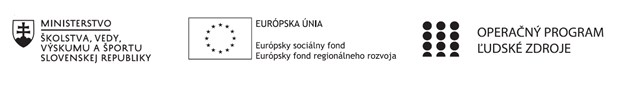 Správa o činnosti pedagogického klubu Príloha:Prezenčná listina zo stretnutia pedagogického klubuPREZENČNÁ LISTINAMiesto konania stretnutia: ZŠ Škultétyho 1 , Nitra - zasadačkaDátum konania stretnutia:   25.4.2022Trvanie stretnutia: od 15,30 hod	do 18,30 hod	Zoznam účastníkov/členov pedagogického klubu:Prioritná osVzdelávanieŠpecifický cieľ1.2.1 Zvýšiť inkluzívnosť a rovnaký prístup ku kvalitnému vzdelávaniu a zlepšiť výsledky a kompetencie detí a žiakovPrijímateľZŠ Škultétyho 1, NitraNázov projektuRozvoj prírodovednej a čitateľskej gramotnostiKód projektu  ITMS2014+312011S818Názov pedagogického klubu Čitateľsko-humanitnýDátum stretnutia  pedagogického klubu25.4.2022Miesto stretnutia  pedagogického klubuzasadačka ZŠ Škultétyho Meno koordinátora pedagogického klubuMgr. Beáta KonvičkováOdkaz na webové sídlo zverejnenej správyhttps://zsskultetyhonitra.edupage.org/a/nase-projekty?eqa=dGV4dD10ZXh0L3RleHQxNiZzdWJwYWdlPTE%3DManažérske zhrnutie:Členovia klubu sa stretli za účelom zhodnotenia svojej práce v jednotlivých krúžkoch, zhodnotenia práce žiakov a tiež odprezentovania aktivít, ktoré mali prichystané.Kľúčové slová:  pokus, voda, lesná zver, knižnica, voda, príroda, lesHlavné body, témy stretnutia, zhrnutie priebehu stretnutia: ÚvodAktivity a námety členov klubuBod č.1Na stretnutí PK čitateľská gramotnosť sa zúčastnili všetci členovia. Boli oboznámení o programe stretnutia. Bod č. 2Krúžok Čítajte s nami – Mgr. Jana PeniaškováPani učiteľka si pripravila aktivity na základe knižky Kvapôčka od Emílie Brankovej. Je to literárny text s prírodovednou tematikou. Na začiatok sa s deťmi rozprávala o vode vo všeobecnosti ( vodné toky, pitná voda...), prečítali si spoločne text a spravili si tiež aj pokus. Na záver čítania si vypracujú pracovný list a nakreslia ilustráciu.Pokus: rozpustnosť cukru a soli vo vode. Žiaci sa zamyslia nad rozpustnosťou cukru a soli vo vode,  pozrú si najskôr pokus na interaktívnej tabuli a následne si ho sami aj vyskúšajú. Nakoniec diskutujú o tom, prečo nastáva tento jav. V nadväznosti k tejto téme sa ďalej pani učiteľka venovali priepustnosti pôdy. Porozprávali sa o typoch pôd, prečítali si text a svoje novonadobudnuté vedomosti si overili a utvrdili v pracovnom liste. Pokus : pomocou vody zistia žiaci cez akú pôdu voda odtečie najskôr. Na začiatku sa žiaci zamyslia nad priepustnosťou pôdy, pozrú si pokus na tabuli a potom sami pokus predvedú. Na záver diskutujú o tom, prečo je pôda priepustná alebo nepriepustná. Na ďalšie stretnutie so žiakmi si vedúca krúžku pripravila tvorbu pohľadnice. Spolu so žiakmi si povedali ako sa pohľadnica píše, pri akých príležitostiach sa používa. Tiež si pripravila text „Oneskorená vianočná pohľadnica“, o ktorom sa porozprávajú, prezrú si ilustrácie. Pohľadnica: žiaci vyrobia pohľadnicu, nalepia známky, napíšu text. Následne si urobia vychádzku po ceste na poštu. Budú sledovať okolie školy, pripomenú si dopravnú výchovu. Po príchode na poštu si vysvetlia jednotlivé pojmy súvisiace s poštou ako službou. Žiaci si odošlú svoje pohľadnice.Príbehy lesníka Emila pani učiteľka vybrala preto, aby sa žiaci dozvedeli viac o pojmoch, ako je lesná zver, prikrmovanie, lykožrút a pod. Pred čítaním samotného textu sa žiaci porozprávali o tom, ako sa lesník stará o les, kde žije a ako pomáha zvieratám. Porozprávali sa tiež o význame lesov a práci horára. Po vypočutí si príbehu sa nad ním zamysleli a popozerali si ilustrácie. Následne si ho spoločne prečítali, diskutovali o dôležitosti lesov, vytvorili vlastnú ilustráciu a vypracovali pracovný list. V ďalšom príbehu lesníka Emila sa žiaci dozvedeli o sove obyčajnej.  Predstavili si ju – jej vlastnosti, typické znaky.  Po vypočutí si príbehu si ho opäť prečítali, diskutovali o tom, ako je sova užitočná a na záver vytvorili ilustráciu. Ďalším zvieratkom v príbehoch lesníka Emila je jazvec. Po tom, ako sa o ňom porozprávajú a prečítajú si text, urobia si podľa návodu zvieratká na štipci. Venovali sa tiež zvieratkám, ako je netopier fúzatý, medveď hnedý, vlk dravý, hlucháň obyčajný, či ďateľ veľký. Ku každému zvieratku si pozreli aj prezentáciu a porozprávali sa o nich.  Na počesť svetového dňa vody sa pani učiteľka venovala aj tejto téme. Pripravila si prezentáciu pre žiakov, vytvorila pracovný list a vyhľadala množstvo obrázkov. Žiaci si vypočuli príbeh Čítanie o vode, prezreli si nachystanú prezentáciu, kde sa dozvedeli napríklad o kolobehu vody, ale o zaujímavostiach.  Prečítali si nácvičné slová a samotný text. Zahrali sa hru o kvapkách. Na konci opäť živo diskutovali o tom, prečo je voda pre život na zemi dôležitá  a nakreslili si obrázok. Krúžok Tajomný svet kníh – PaedDr. Zuzana SrnkováNakoľko marec bol mesiacom knihy, pani učiteľka sa zamerala aj na túto tému. Zozbierala množstvo materiálov. V škole často so žiakmi navštevuje knižnicu a tak pre nich pripravila pravidlá: „Ako sa správať v knižnici“. Porozprávali sa ako sa majú správať v knižnici a o tom, čo si naposledy požičali. Vysvetlili si pojmy ako napríklad: ilustrátor, knihovník, básnik a pod. Pozreli si prezentáciu o knihách a jej vývoji.Ďalej si žiaci vypočuli o ľudovom spisovateľovi Matejovi Hrebendovi. Dozvedeli sa o ňom, že veľmi rád čítal, ale mal problém so zrakom a tak chodil z dediny do dediny a prosil ľudí, aby mu čítali. Vysvetlili si tiež čínske príslovie „Ak čítaš knihu po prvýkrát, poznávaš nového priateľa, ak ju čítaš druhý raz, stretneš starého“.  Žiaci povedali svoje názory na toto príslovie, diskutovali o tom, čo to znamená. Nakoniec si vypracovali pracovný list, v ktorom odpovedali na otázky ako napríklad :Myslíš, že stačí iba v tomto období venovať knihe pozornosť? Zdôvodni. Kniha je najlepší priateľ človeka. Súhlasíš s týmto názorom?(uveď prečo pri obidvoch možných odpovediach)Čo pre teba znamená kniha?Odpovedali na mnohé ďalšie otázky súvisiace s knihou a čítaním. Na ďalšej hodine krúžku si prečítali rozprávku o tom, ako vznikla Coca cola. Po prečítaní si tohto textu odpovedali žiaci na otázky, ktoré preverili ich vedomosti a porozumenie prečítaného textu.Ktoré tvrdenie nevyplýva z ukážky?Urči: literárny žáner ukážkyVypíš z 1.odseku dvojicu antoným. V 2. odseku sa nachádza slovo, ktoré označuje jednu z prozodických vlastností. Podčiarkni ho Z 3.odseku vypíš slovo so slabikotvornou hláskou, atď.Apríl je známy ako mesiac lesov. Deti si prečítali text o tomto význame lesov a o tom, akú veľkú časť Slovenska tvoria. Taktiež sa porozprávajú o stromoch- na čo slúžia, o pralesoch, ktoré na Slovensku máme a zvieratách, ktoré v nich žijú.Pracovný list, ktorý žiaci vypĺňali, má názov- Kto zvedavý je, veľa sa dozvie. Aj na ďalšej hodine krúžku Tajomný svet kníh sa venovali lesom. Tentokrát to boli : LESYa POVESTI. Je dôležité, aby sme aj v tejto počítačovej dobe čítali s deťmi príbehy o lesoch a postavičkách, ktoré v nich ožívajú. Porozprávali sa napríklad o vílach, či už niekedy vílu videli a následne mali nakresliť ako si ju predstavujú. Zodpovedali spoločne na otázky a diskutovali na témyČo svieti v lese?Spráchnivené stromy v noci svietia (tieto schopnosti však nemá strom, ale huby! ) Po čítaní s porozumením nasledovalo vypracovanie pracovného listu.Nasledujúcou témou krúžku bol  Deň Zeme. Prečítali si článok od Jany Bodnárovej: Dievčatko z veže. Po prečítaní si vypracovali pracovný list, kde sa nachádzali otázky vyplývajúce z textu a tak si žiaci overili, či správne porozumeli textu. Ďalej napísali list našej planéte Zem. Prečítali si tiež krátky článok o našej Zemi. Zopakovali si gramatiku 5. ročníka –slovesá a vypracovali si pracovný list s 12. zaujímavými úlohami. Jednou z nich bola aj úloha: Prečítaj si text o vlajke ekológie a vlajku si vyfarbi.Znak naľavo bude žltou farbou, čiary na striedačku zelenou a bielou (prvá zelená, druhá biela, tretiazelená atď.). Okolie znaku bude tiež zelené.Vlajka Ekológie je kultúrny symbol, ktorý bol prvýkrát použitý v roku 1970 americkýmienvironmentalistami. Vytvoril ju Ron Cobb. Symbol, ktorý pozostáva z písmen „e“ a „o“, označujeslová „environmentálny“ a „organizmus“. Používame ju všetci tí, ktorým záleží na našej prírode. Žltáa zelená farba symbolizujú prírodu – kvety a zeleň. Odteraz, keď uvidíš niekde túto vlajku, budešvedieť, že ti pripomína tvoju povinnosť – chrániť to, čo máme všetci spoločné – našu Zem.Na hodine krúžku žiaci pod vedením pani učiteľky Srnkovej  maľovali plagáty ku Dňu Zeme, kedy použili rôzne materiály.Krúžok Mladý ochranár – Mgr. Adriana Záhorec BrotkováTémou , ktorú pani učiteľka zvolila bolo fotografovanie živej a neživej prírody. Žiaci sa vybrali do okolia školy a fotografovali prírodniny, ako je napríklad mach na stromoch, mravce, či hmyzí domček. Svoje fotografie následne poslali pani učiteľke, ktorá ich spracovala v programe ActivInspire a pripravila si otázky k fotografiám a tiež hru na pozornosť. Čo bolo na fotografii? vyhľadávanie zaujímavostí k odfotografovaným rastlinám a živočíchomtvorba otázok žiakmi - práca v skupinách,súťažnou formou práca s vytvorenými otázkami.Okrem fotografovania žiaci zbierali kamienky a vytvorili kamienkovú abecedu. Žiaci na nazbierané kamienky fixkami píšu písmená abecedy, odpovedajú na otázky a prírodovedné hádanky tak, že vyskladajú slová z týchto kamienkov. Pri ďalšej téme sa žiaci prejavili aj výtvarne. Téma bola „Čo viem o jablku“? Žiaci dotvárali maketu jablka, vyhľadali si zaujímavosti o jablku ( na tablete ), príslovia, odrody jabĺk. Tieto vyhľadané informácie si zapíšu do svojho jabĺčka. Nakoniec vytvoria spoločný plagát, ktorý vystavia na chodbe školy. Na nasledujúce hodiny krúžku si najskôr pani učiteľka pripravila materiály. Vyhľadala si a nachystala množstvo  materiálov k téme Odpady. Od článkov, až po video sa zamerala na základné informácie o separovaní odpadu, recyklácii. Pracovali spoločne v PZ EKOSTOPA, kde si žiaci vypracovali  test svojej ekologickej stopy na životnom prostredí. Tento test obsahoval otázky ako napríklad: 1.Triediš doma odpad? 2.Šetríš vodou? 3. Šetríš energiami ? Žiaci mali  možnosť výberu z 3 odpovedí a nakoniec si test vyhodnotili.Na záver stretnutia si zopakovali pojmy ako je separovanie a recyklovanie, triedený zber, komunálny odpad, druhotná surovina, ekologická stopa, udržateľný rozvoj, opätovné použitie Ďalšie stretnutie bolo venované pokračovaniu témy odpady, kedy sa žiaci aktívne zapojili a triedili odpady podľa farby kontajnerov, pričom si povedali, čo kam patrí a nepatrí a dozvedeli sa tiež  zaujímavosti ako napr. SKLO je možné recyklovať donekonečna, papier  5 - 7 krátRozkladanie produktov výroby - napr. ohryzok jablka - niekoľko týždňov, žuvačka - 5 rokov, pet fľaša - 100 - 1000 r.Krúžok Čarovná čitáreň- PaedDr. Renáta TitkováSpoločne si žiaci prečítali príbeh „Pozdrav“ z knihy J. Pavloviča Čítajte si s nami. V úvode si vysvetlili žiaci spolu s pani učiteľkou neznáme slová v texte a následne s ním pracovali. Odpovedali na otázky k textu. Na pracovnom liste žiaci pracovali vo dvojiciach a vzájomne si tak pomáhali. Na záver si namaľovali ilustrácie k textu a svoje výkresy odprezentovali v triede. Cieľom bolo čítanie s porozumením, príjemný zážitok zo spoločného čítania príbehu, rozvíjanie vyjadrovacích schopností, učenie sa byť empatickým k inakosti.Ďalším príbehom je  „Babička“. Deti si rozpovedajú vlastné zážitky z rodinného prostredia a zistili, aké je dôležité mať niekoho blízkeho pri sebe.Príbeh „Pomoc“ oboznámil žiakov so zaujímavosťami z kozmonautiky.Po prečítaní si príbehu  „Otecko“, sa deti navzájom naučili počúvať, rozvíjali si vyjadrovacie schopnosti a porozprávali si o význame rodiny a o jej členoch.Pri texte  „Strýko“  deti mali za úlohu prerozprávať obsah textu spôsobom hra na vety ( pokračuj ďalej )Cieľom bol rozvoj čitateľskej gramotnosti, prejavenie svojej tvorivosti, rozvoj rečníckych schopností, sebadôvery a aktívneho počúvania.Spoločné čítanie príbehu „Jahody“. Deti pracovali s textom, odpovedali na otázky a vyhľadávali si informácie . Pozreli si tiež prezentáciu s obrázkami leta a letného ovocia, porozprávali si o znakoch leta. V mesiaci apríl sa pani učiteľka rozhodla vybrať knihu Dany Hlavatej „10 prípadov detektíva tchora Hektora“.Prvý príbeh mal názov Prípad prasacieho chvostíka. Spoločne si prečítali príbeh o zvieratkách. Vysvetlili si neznáme slová, po prečítaní viedli diskusiu o prečítanom texte. Žiaci odpovedali na otázky, ktoré vyplývali z textu.Vyrobili si zvieratka, ako materiál použili desiatové vrecká, farebný papier, lep,nožnice.Prípravili si  „maňušky“ pre dialógy.Cieľ: aktívne počúvanie, spolupráca a tvorivosť pri práci.Druhý príbeh Prípad utekajúceho kufra. Na začiatku opäť nechýbalo vysvetlenie si neznámych slov v texte, rozpovedanie príbehu vlastnými slovami. Nasledovala práca s textom a maľovanie ilustrácie.  Svoje výkresy žiaci aj prezentovali.Cieľ: rozvíjať vyjadrovacie schopnosti, učiť sa používať „zdravý rozum“ pri riešení nepoznaných výziev.Tretí príbeh  Prípad ukradnutého diamantu. Deti v texte vyhľadávali informácie na otázky pani učiteľky a taktiež prerozprávali obsah príbehu. Cieľ: čítanie s porozumením, príjemný zážitok zo spoločného čítania príbehu.Štvrtý príbeh mal názov Prípad unesených kuriatok. Podľa textu žiaci nakreslili obrázok, ktorý následne museli aj opísať. Taktiež vypracovali PL. Cieľ: rozvoj empatie a súcitu s druhým.Piaty príbeh  Prípad špinavej bielizne. Deti diskutovali o prečítanom príbehu, voľne prerozprávali obsah a urobili si tiež dramatizáciu príbehu, kedy použili už vyrobené zvieratká z desiatových vreciek. Žiaci v tejto aktivite vedú medzi sebou rozhovor, napodobňujú príbeh pomocou dramatizácie s vyrobenými zvieratkami.Cieľ: prejaviť svoju originalitu,a posilňovať individuálne vystupovanie v kolektíve.Šiesty príbeh Prípad zapáchajúceho páchateľa. Prerozprávanie obsahu deťmi formou  hra na vety, kedy si rozvíjajú svoje rečnícke schopnosti, sebadôveru a aktívne počúvanie. Siedmy príbeh Prípad slizkej ryby. Deti pracujú s textom, vyhľadávajú informácie potrebné k zodpovedaniu otázky. Prerozprávajú obsah textu vlastnými slovami.Cieľ: vyjadrenie vlastného pocitu pri čítaní detektívneho príbehu. Na nasledujúcom stretnutí si žiaci navzájom predstavia svoje najobľúbenejšie knihy. Rozpovedia si krátky obsah, o čom je ich  najobľúbenejšia kniha. Vedú vzájomný rozhovor o obľúbenej knihe.Možnosťou je aj návšteva školskej knižnice a vypožičanie si kníh podľa záujmu žiaka.Cieľ: predstavenie svojej obľúbenej knihy, spoznať preferovaný žáner malých čitateľov, rozhovor o knihách, prírode a čítaní.Rozlúčková aktivita s krúžkom – posedenie pri čaji s dobrou knihou.Krúžok Litera – Mgr. Eva PreložníkováNa úvodnom stretnutí pani učiteľka so žiakmi dokončili video na tému Medzinárodný deň bez internetu (dokončenie videa)  a prešli k novej téme, čítaniu knihy „ Príroda veselá, prírodavážna“.Knihu napísal Miroslav Saniga a obsahuje zaujímavé vecné, texty, ktoré žiakom ukážu množstvo zaujímavých informácií, ktoré možno doteraz nevedeli, alebo nenašli na ne odpovede. Zaujímavosťou je, že sám autor tu využíva aj vtipné veselé príbehy zo života, ktoré žiakov môžu rozosmiať. Kniha je rozdelená na úvod (Príroda na Slovensku) a 12 častí, teda na 12 mesiacov (január, február, marec...) Najprv sa mali žiaci s knihou zoznámiť, prelistovať, popozerať obrázky.Žiaci dostali do svojich rúk čítačky kníh, kde je knižná publikácia. Každý si našiel svoje miesto v školskej knižnici a začal knihu čítať. Postupne žiaci prechádzajú jednotlivými mesiacmi. Vždy pri každom mesiaci (kapitole), ktorý si prečítajú, si spoločne spravia nejaké aktivity.Medzi otázky a úlohy po prečítaní si úvodu knihy patria napríklad:Ktoré sú naše najväčšie ryby?V akých lesoch žijú sovy, datle a sýkorky?Uveď 5 príkladov, prečo je voda dôležitá.Vysvetli pojem endemit.Aké informácie boli pre teba nové?Ďalšia aktivita súvisela s nápadom, ako pomôcť prírode, zvieratkám.Rozhodli sa teda  urobiť vtáčiu búdku z dreva spolu s kŕmitkom, ktorú potom zaveseli na strom v areáli našej školy.Na ďalšom stretnutí si na začiatku pripomenuli už prečítanú časť knihy, diskutovali a prešli na vtipný úryvok z knihy. K tejto ukážke boli úlohy, ktoré mali vyriešiť (PL). Pri vypracovávaní používali žiaci slovníky.Ďalšou časťou knihy, boli rôzne pranostiky, ktoré autor veľa využíval v tejto knihe. Žiaci mali vysvetliť konkrétnu pranostiku, mali ju skúsiť vysvetliť pomocou kresby. Ďalšia úloha bola zameraná na vznik „nových“ vlastných pranostík. Do zaužívaných pranostík malivpísať slová podľa vlastného uváženia, a potom si prečítali ich „nové“ pranostiky, na ktorých sa žiaci veľakrát aj nasmiali. Často boli vymyslené. Nasledujúca úloha bola kreatívna. Žiaci sa mali rozdeliť do 3 skupín. Každá skupina dostala rad slov v bublinách, bolo ich 6. Každá skupina mala vymyslieť z daných slov zimnú báseň s vlastným názvom, no musela sa aj rýmovať. Potom si ich pred sebou čítali a mali sa zhodnotiť, ktorá bola najkrajšia.Žiaci si na nasledujúcom stretnutí rozčítali ďalšiu kapitolu knihy, ktorú si spoločne s pani učiteľkou rozobrali. Potom nasledoval PL, ktorý bol zameraný na čítanie s porozumením. Medzi zaujímavé úlohy patrilo vyhľadávanie nezvyčajných pranostík, ktoré si spolu vysvetlili. Ďalej vyhľadávali rôzne frazeologické jednotky, ktoré hľadali v kodifikačnej príručke – Malý frazeologický slovník.Na hodine krúžku Litera mali napísať žiaci podobný zážitok ako pán z knihy, či nejakým spôsobom zachránili život nejakým zvieratkám.Ďalšia činnosť bola zameraná na slohový útvar – dynamický opis. Mali napísať, ako by zhotovili pre takého vtáčika vtáčiu búdku. Mohli nakresliť aj výrobný postup.Pri kapitole zameranej na ročné obdobie jar, sa žiaci dočítali o kvetoch a tak si skúsili vytvoriťpraktickú „mini záhradku“. Potom si to spísali na papier formou opisu pracovnej činnosti.Žiaci si tiež pozreli video od autora knihy M. Sanigu, ktorý rozprával veľmi zaujímavé informácie o našej prírode, ale aj veselé príhody. Po vypočutí videa si video rozobrali, vybrali dôležitéinformácie, ktoré žiakov niečo nové aj naučili.Na hodine krúžku Litera v apríli začali rozoberať novú tému, spojenú s prírodou a tou je triedenie odpadu. Veľkou pomôckou pre vedúcu krúžku bola stránka a vzdelávací materiál od Envi–pak. Na úvod novej témy si uviedli slovníček pojmov týkajúcich sa tejto témy, ako napr. čo je to triedenýzber, komunálny odpad, recyklácia, zberný dvor, emisie, čierna skládka atď. Najskôr spolu so žiakmi sme viedli rozhovor, potom si prečítali pojmy z príručky, čo všetko by sme mali vedieť pri triedení odpadu. Po vysvetlení si kľúčových slov témy pokračovali prezentačným materiálom o tom, ako správne triediť odpad, čo robiť so sklom, kam s papierom,  plastmi,  kovmi, s nápojovým kartónmi a s bioodpadom. Spoločne zodpovedali na otázky kam patria jednotlivé typy odpadov a vyskúšali si tiež  test- Tvoja ekostopa. Na konci testu si spočítali body a žiaci zistili kam patria (ekoboh, ekosapiens, ekolenivec, ekovrah...).Nasledujúce stretnutie bolo venované „historickému okienku“, ako sa triedenie dlhými rokmi vyvíjalo. Venovali sa otázkam a odpovediam o odpade, viedli diskusiu na tému ako napr. Čo sa dejes odpadom?; Čo je to skládka odpadu; Prečo triediť odpad? a pod.Pracovný list  s názvom Vy len trieďte! Úlohou žiakov bolo správne roztriediť veľkú kopu odpadu do správnych kontajnerov. Ďalšia úloha bola Odpadový netvor. Cieľom bolo navrhnúť, čo najviac nápadov, aby sme netvorili toľko odpadu. Ďalšou témou na diskusiu bol bioodpad a kompostovanie, ako to vyzerá u žiakov s bioodpadom. Ďalej  sa viedla diskusia s názvom Čo príroda rozloží. Cieľom bolo informovať žiakov o tom, ako dlho trvá, kým sa rozloží napr. ohryzok od jablka, cigareta, noviny, žuvačka, sklo, plechovka či pneumatika atď.Čo všetko môže vzniknúť recykláciou-diskusia napr. čo vznikne recykláciou železa, recyklácia skla, papiera atď. Ukázali si, čo je to triediaca linka, ako môže postupovať správne vytriedený odpad.V skupinkách sa žiaci zahrali na detektívku na správne triedenie odpadu.Ďalšie PL boli zamerané na zábavné triedenia odpadu a rôzne iné úlohy, napr. PUZZLE, Hádanky, Patrí – Nepatrí.Krúžok Zelená škola II.  - Mgr. Rastislav KupecNa hodine krúžku Zelená škola II. rozoberali žiaci pod vedením pána učiteľa historické povodňové značky na Slovensku.Žiaci sa oboznámili o tom, že celá história krajiny i ľudstva je nerozlučne spätá s výskytom povodnía dlhotrvajúcich súch. Pomocou publikácie Historické povodňové značky na Slovensku od PavlyPekárovej žiaci získali zaujímavé poznatky a to, že povodne sa na našom území sa vyskytovali vždya ich výskyt na Slovensku je prirodzený úkaz. Oboznámili sa s množstvom rizík, ktoré sa týkajúvšeobecne EÚ, nášho regiónu, či len našej krajiny. Zo všeobecných 5 skupín rizík(ekonomické, sociálne, geopolitické, technologické a environmentálne) sa zamerali naoblasť environmentálnych rizík. Rozprávali sa o vplyve extrémneho počasia (povodne,búrky), klimatických zmien, strate biodiverzity – ekosystémov, prírodných katastrofa umelých škôd na prírodnom prostredí (kontaminácie, znečistenie) na prostredie, v ktoromžijeme.Na ďalšom stretnutí sa zamerali na prírodné katastrofy vyskytujúce sa na Slovensku, ktoré sú najčastejšie vyskytujúce sa a na ich stúpajúci počet za rok (povodne, zosuvy pôdy, snehové lavíny, zemetrasenia, prírodné požiare).Žiaci si zhrnuli, že všetky z doteraz rozoberaných tém nejako súviseli so živlom voda. Oboznámili sa o tom, že na zemi sa nachádzajú aj miesta a krajiny, kde voda takou samozrejmosťou nie je a preto si ju tam všetci oveľa viac vážia a cenia ako u nás na Slovensku.Ďalej sa venovali situácii s nedostatkom vody v prostredí a téme Sucho. Pomocou publikácie od Tatiany Keletovej sa žiaci dozvedajú, že sucho je veľmi neurčitý, avšak v rôznych oblastiach často používaný pojem. Nadviazali témou Horúčavy. Žiaci najprv vlastnými slovami popísali jav horúčavy, snažili sa vysvetliť jeho vplyv na prostredie aj na ľudský organizmus. Diskusia pokračovala názormi žiakov na zmenu teplôt v lete na Slovensku. Potom si žiaci overovali svoje tvrdenia faktami z publikácie Horúčavy od Jána Čima.Závery a odporúčania:Cieľom stretnutia členom klubu bolo opísanie aktivít, ktoré so žiakmi vykonali a tiež diskusia na tému rozvíjania ich čitateľskej gramotnosti na základe umeleckých aj vecných textov s prírodovednou tematikou. Zhodnotili ich prácu počas trvania krúžku a venovali sa tiež ich pokrokom, ktoré dosiahli. Žiaci sa oveľa viac orientujú v prírodných zákonitostiach, vo významnej miere si rozšírili znalosti  z prírodovedy, vlastivedy, geografie, biológie či environmentálnej výchovy.  Nadobudnuté vedomosti dokážu využiť v každodennom živote a sú si viac vedomí dôležitosti svojich rozhodnutí.  Členovia klubu si zlepšili svoje schopnosti a vedomosti v oblasti IKT, naučili sa lepšie pracovať s prírodnými materiálmi a tiež im bolo prínosom tvorenie pracovných listov pre žiakov. Vedúca PK sa poďakovala členom a ukončila stretnutie.Vypracoval (meno, priezvisko)Mgr. Beáta KonvičkováDátum26.4.2022PodpisSchválil (meno, priezvisko)PaedDr. Jana MeňhartováDátum27.4.2022PodpisPrioritná os:VzdelávanieŠpecifický cieľ:1.2.1 Zvýšiť kvalitu odborného vzdelávania a prípravy reflektujúc potreby trhu prácePrijímateľ:ZŠ Škultétyho 1, NitraNázov projektu:Rozvoj prírodovednej a čitateľskej gramotnostiKód ITMS projektu:312011S818Názov pedagogického klubu:Čitateľsko-humanitný, stretnutie č. 20č.Meno a priezviskoPodpisInštitúcia1Mgr. Beáta Konvičková2Mgr. Eva Preložníková3Mgr. Jana Peniašková4PaedDr. Zuzana Srnková5PaedDr. Renáta Titková6Mgr. Adriana Záhorec Brotková7Mgr. Rastislav Kupec